「香港宣道差會」本週代禱消息(2022年12月15日)泰國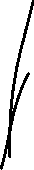 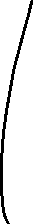 李瑞麟、陳家恩 (專職宣教士－宣道會宣愛堂/愛倍語言資源中心)為栽培對象禱告：最近家恩與泰同工栽培一位中學生(阿邁)，求主賜她有渴慕主的心，明白聖經及認識主更多。教會堂委潘太現正接受化療(大腸癌)，求主賜給她力量面對二十多次的治療，身體能承受得住，藉著治療得到全然醫治。健康：求主保守我們一家五口健健康康，瑞麟及家恩睡眠不足，每天也需要接送小孩上學，精神稍欠，求主保守我們有精神開車及工作。家庭：為心悅學習禱告，近來分享她在學校沒有朋友，求主幫助她；順皿在新學校仍適應中，或許英語令他不敢和同學做朋友，求主賜他勇氣及智慧學習，另我們發現順皿睡眠都不太理想，經常轉身、坐起來或發夢，早上醒來也沒有精神，求主賜他有安眠；信行吃奶經常超過一小時以上，令我們很疲累，求主祝福他各樣發展繼續理想。青島雁子（專職宣教士－特別群體）迎接聖誕節的各項活動，接待訪宣隊，求主使用我們所預備和所作的，成為社區的祝福。為基金會及語言學校在年底需做各樣的總結報告，求主領我們作檢討及展望。楊安信、黃嘉琪 (專職宣教士－語言學習)感謝神，安信夫婦完成了泰文考試後，已經平安返回泰東北莫拉肯府服事。懇切為下星期的聖誕佈道活動禱告：將進到三個村莊及二間學校舉辦聖誕活動，教會亦會有聖誕派對，祈求神使用讓泰人得聞福音。森美、小兒（宣教士【聯屬本會】－語言學習）能與同工教會有更深的配搭關係。求聖靈保守我們身心靈及語言學習。願透過運動將福音帶給年青人。鄭美紅 (專職宣教士【聯屬本會】－回港述職)記念回港期間與家人、朋友有美好相聚時間。過去兩年多在工場的經歷需要好好整理，感恩遇上好的輔導員及靈性導引導師：願這期間能好好調整理身、心、靈方面的狀態。記念家人的身、心、靈健康。特別是年邁父母的身體。柬埔寨吳梓江、胡美玲（信徒宣教士－訓練及關顧）學院校舍建築工程進入最後階段。請為施工隊和監工同工的配合並驗收過程順利代禱。美玲和梓江相繼感染新冠病毒，現已進入康復期。請為我們的體力恢復禱告。我們於20-27/12到暹粒及馬德望參加工場聖誕慶祝。請記念往返路程安全。張日新（信徒宣教同工－亞洲人力資源學院）HRDI建築工程進入最後階段，涉及很多細則，求主賜團隊智慧與承建商跟進、解決問題。HRDI同工這月要預備搬遷、新校舍規劃、聖誕慶祝和招生，求主加添身心力量及團隊分工。生命之光團契籌備25/12聖誕崇拜，鼓勵弟兄姊妹邀請更多未信新朋友參加，明白聖誕真正意義、得享救恩。黃俊雄、黃揚恩（信徒宣教同工－語言學習）記念金邊堂的聖誕慶祝活動。上主日已舉行兒童的慶祝會，成人也正在預備25/12的崇拜及活動。求主使用所有的預備，讓信與未信都同樣感受神的大愛。青年事工小組也正在預備元旦日的跨年露營活動，預計有60人參加，當中包括遊戲、個人反省、短講及分享，將在差會新地舉行。求主賜下智慧及合一的心予三間堂會的青年代表，使用這次活動的籌備工作彼此融合，為合併作預工。1/1會在新地舉行簡單聯合崇拜，求主使用聚會，在新一年學習與其他教會同心邁進新一里程。記念本週六將入村探訪教會姊妹未信的父母，也希望有機會傳福音。陳啟成、周小嫻（信徒宣教同工－語言學習）小嫻和啟成將會陸續與工場的宣教同工安排工作交接以及物資處理，願主賜下智慧將大小事項都一一交接處理順利，特別保守宣恩堂眾肢體在面對新轉變的適應。恩綿和恩甜也正調校心情，預備回港生活和讀書，願主帶領我們有智慧地為恩綿和恩甜報讀合適她倆的學校。蔡婉玲 (宣教士【聯屬本會】－教育事工)為負責整個機構財政的同工Vorng禱告，讓他有智慧處理政府繁複的財務與稅務政策。聖誕將至，學校、社區中心與家舍都有聖誕活動，盼望本地同工、學生與服事對象，除了能經歷聖誕的喜樂外，也能認識福音。從香港來，負責機構維修及學校後勤支援的宣教同工將會放大假，求主讓他所負責的項目，包括水電，在這段期間都能安穩過度。在疫情與移民潮等因素影響下，奉獻大減，為我們的事工做成不少壓力，甚至限制。感恩有對宣教士夫婦，炳南與美芬加入我們機構，盼望他們能有美好與豐富的服事經歷。澳門梁祖永、杜燕玲（專職宣教士－宣道會氹仔堂）為教會聖誕節的聚會禱告。24日平安夜，在氹仔區報佳音，求主使用，讓我們成為傳佳音，報喜訊的人。為12月25號報名洗禮的（五名，另有－位是旁聽）弟兄姊妹禱告。剛完成洗禮班 A 組；星期五晚是洗禮班 B 組。求主堅固他/她們跟從主的信心。為主日學要加增－班給初中少年人禱告，為人手（找到委身合適的老師）、為教材。很為這事發愁，求神賜一顆交託的心。郭麗思（專職宣教士借調本會－宣道會宣道中心堂 /臺山學生服務中心）將於12月16日回美述職，求主保守行程平安，在述職期間免受病毒感染，身心靈健壯。在美國述職期間正是冬天，求主特別看顧與保守，賜足夠的體力應對嚴寒的天氣。求主賜智慧適應疫情後新常態的美國生活。在述職期間，同工們會分擔石排灣事工的職務，維持基本的小組聚會，求主賜同工們加倍的身心靈力量及信心。求主使用12月24日下午的聖誕兒童外展活動，及12月25日下午聖誕主日聖餐崇拜暨聖誕慶祝會，讓更多石排灣居民得聞聖誕佳音。陳佩貞（專職宣教士－長者福音事工）完成在澳門美好的事奉，回香港述職三個月，明年3月9日退休。請為長者事工的事奉禱告，需要有新同工接手這事工。盧美娟（專職宣教士－宣道會新橋堂）感恩：在恩典下完成一個又一個服侍，特別感謝神話語的鼓勵和加力。過去3年，感謝主，澳門很少確診個案；現在，政府採取不同方法面對疫情，求主賜下恩典，保護老弱，也教我們同工有智慧跟進突發的需要。請為要預備前面的講道禱告。劉愛琼（專職宣教士－宣道會新橋堂）妹妹將於12月20日接受切除膽囊手術 (微創)；由於防疫措施的調整，入院前無須接受核酸或抗原快速檢瀏測，求主保護，並保守手術順利完成，妹妹能快速康復。請記念澳門的疫情，每時刻的變化很大，同工受感染的風險日增，求主保護，並賜智慧安排聚會和事工。葉錦樺（信徒宣教同工－澳宣培訓中心）石排灣事工專職負責人回美國述職三個月，求主給我們事工分工安排順利，仍能維持日常運作，福音對象得接待更能親近認識主。樺記三個月內要負責老友記小組短講，不禁有點壓力，求主加力能有條理的分享主的話，對他們的靈命成長有幫助。感恩自少已決志的兒甥女最近結婚，嫁得好歸宿，求主給她們婚姻美滿，丈夫早日信主。英國岑偉農、阮幗雄（本土宣教同工－南倫敦宣道會）為張牧師加入南宣服事禱告。為南宣有多名肢體感染新冠康復禱告。彭大明、黎燕芬（本土宣教同工－東倫敦宣道會）在11月中旬前往加拿大一教會主領差傳年會，有很好的反應，願主繼續將差傳的火棒傳下去。為東宣明年主題「先神後人再大地」來激勵弟兄姊妹將God First, People Next then the Earth好讓肢體們在全方位中能全心全意委身事奉神於神代禱。為明年8-10月回港述職安排禱告。黃國輝、唐美寶（信徒宣教士－布萊頓宣道會）神預備能用英語教導少年人的主日學導師。 為在副堂設立崇拜直播禱告，以預備地方給一批將到英的家庭。冼偉強、楊瓊鳳（專職宣教士【聯屬本會】－佈道事工）Lawrence右眼白內障越來越嚴重，等待手術安排。祈禱手術將在適當的時候盡快進行，不要擾亂我們的事工。 粵語部：組織2023年8月全英廣東話生活營、規劃2023年復活節營會（中英倫、南英倫）、全英倫的植堂計劃、與華人教會的青年夥伴計劃、招募更多同工服侍英國廣東話事工。安藤、世美（專職宣教士【聯屬本會】－特別群體事工）12月16-18日，我們會帶領華人教會的信徒在英國進行跨文化體驗，求主保守整個過程，更求主打開信徒屬靈的眼睛，除去文化的隔閡，讓他們有從祂的視野與愛心去看這些未得之民。12月23日，二手慈善店的團隊會邀請近年來已建立了友誼的客人共進午餐，盼望能藉此與他們分享基督的愛，更求主賜下合宜的話，讓他們了解慶祝聖誕節背後真正的意義。劉卓聰、黃韻盈（專職宣教士【聯屬本會】－宣教動員）最近正探索與倫敦教會合作，對這機會十分雀躍，求神繼續引導及開路。感恩神賜女兒勇氣、願意突破自己和主動交友的心。讓她在校園能結識到好友，並在信仰群體中成長。我們為兒子覺豐的禱告是能安定於一個能令他shine的屬靈群體，我們相信神必有預備。西印度洋林永康、盧月冰（專職宣教士－留尼旺基督教華僑教會 / 基督教華僑中心）上星期日晚的福音飯順利舉行，雖然早上有大雨，傍晚也有點雨，但聚會開始時，就停了雨。原本沒有弟兄姊妹出席幫忙，但神又為我們預備另外一些弟兄姊妹來參與幫忙，這實是神的恩典。還有，也有人回應當晚的信息分享對他有提醒，求主繼續在參加者的心裡動工。繼續為到我們的聖誕崇拜的預備工作代禱，包括詩班練習、愛筵籌備、敬拜隊的練習等等，因都有些肢體會出外旅遊，我們的人手都是有點緊張，求主賜我們智慧去預備。吳家佩（專職宣教士－留尼旺基督教華僑教會 / 基督教華僑中心）過去星期日晚的福音飯局順利舉行，共有61位福音對象出席。早上下著大雨，下午也灑了幾陣微雨，正式開始後雨便完全停了。原本很多肢體都不能參加，最後有不少肢體及參加者幫忙預備及收拾的工作。求神使用他們聽到的信息，讓他們在這個節期能夠思想主耶穌到來的真正目的。黃聲鋒、郭志茜（專職宣教士－馬達加斯加宣道會京城堂暨幸福家庭服務中心）多用途活動室已經竣工，日後可以成為活動場地，感謝主藉主內肢體慷慨奉獻，供應事工上的需要，一無所缺。李就成、林燕萍（專職宣教士－馬達加斯加鄒省華人基督教會/鄒省幸福家庭服務中心）25/12 是福音主日暨愛筵，求神使用當日的信息，讓出席者能認識耶穌的愛，也讓各人有歡聚的時刻。我們各人正忙於邀請工作、當天的準備工作和表演節目，求神賜智慧。梁智康、張佩茵（專職宣教士－青年事工）京城堂將於12月18日舉行浸禮及轉會禮，當中受浸的姊妹Niri受到她父家眾親友的反對，但感恩的是她的丈夫支持她。求主堅固姊妹的心，並且更有使命去作好見證。感謝主帶領天鄰手術隊13位醫護於11月中至尾的服侍，在醫療條件不足的情況下，他們盡心盡力服侍，在手術前跪下禱告。因著醫院的環境的不理想和過度疲倦，當中有五位感染了新冠，感謝主的醫治，他們痊癒了並平安回港。現在病人會到京城堂的醫療室護理傷口，求主加力給宣教同工Patrick去護理及關懷病人。求主使用京城堂在12月的安排，透過貧民區及教會的各種聖誕聚會、年終感恩會、咖啡室的活動與人分享好消息。請記念佩茵有智慧地安排時間，去製作年終短片及籌備聖誕活動。繆嘉暉、劉泳兒（信徒宣教同工－馬達加斯加鄒省華人基督教會/鄒省幸福家庭服務中心）一家五口正努力學習語言，融入馬島生活。我們正式的居留證仍等候中，現在會陸續設置宿舍、申請銀行戶口及安裝上網服務等等，記念各樣安排。崔緯濤、袁清嫻（信徒宣教同工－醫療事工）我們將與幾位馬加士青年組成醫療發展祈禱小組，定期為馬島的醫療狀況和教會的醫療發展祈禱，並會一起策劃教會的醫療事工方向。求主讓我們敏銳祂的心意，以醫療服連接福音工作，成為本地人的祝福。我們見到神在醫療宣教上開了多個福音的門，隨著行政和協調工作的增加，我們計劃聘請一位本地人擔任教會醫療事工幹事，與我們配撘，求主預備適合的主內肢體，成就祂的計劃。12月18日的主日崇拜後是浸禮，今年有一位姊妹，名叫Niri將受浸，另有一位弟兄Fifaliana轉會。求主使用他們的見證，讓前來觀禮的親友見到神的真實。黃牧師和師母已完成在留尼旺的覆診，並返回馬島京城。求主沿途帶領，讓他們旅程平安順利!創啟地區馬祈（專職宣教士－華人事工）請記念華人大家庭重開實體聚會，願一切安排順利。在教學上慢慢與學生建立關係，希望慢慢影響他們的生命。感謝老爸預備很好的居所，願能好好使用，能祝福更多人。爾東、爾佑（專職宣教士－華人事工）為回到教會服侍祈禱，適應教會的運作。為12月非常繁忙的服侍祈禱，求主加能賜力，保守身心靈健康。為明年可能的神學生實習短宣祈禱，盼望可以成就。為12月24日教會實體聖誕聚會祈禱，為12月25日教會戶外聖誕聚會祈禱。為爾佑的右耳時有耳鳴祈禱，為爾東感冒咳嗽已經一個月未康復祈禱，求主醫治。孫智、孫慧（宣教士【聯屬本會】－福音/醫療服務）感恩培訓中心在下半年的教課、功輔班等，多了義工支援。求主賜下良機，在課餘活動、家訪及閑談中，讓同工/義工們與家長及學員皆有懇誠的溝通，進一步建立互建關係。感恩當地疫情得以受控，但物價通脹卻急升，民生困苦，社會治安轉差！求主憐憫，賜下智慧、資源及動力給政府官員，釐定適時政策及執行的合宜措施，以致民生按序得改善。繼續為華人家庭三位剛接受洗禮的弟兄，祝福他們在主愛護蔭下成長。求主保守華人教會及團契同工們能竭力地合一服侍，逆境下勇敢地為主多結果子。鄭氏夫婦（宣教士【聯屬本會】－東南亞 / 培訓事工）讚美神，感恩祂的恩典和力量臨到我們。為三個孩子禱告，讓他們在信仰上成長，經歷神的同在。並能夠享受學校生活，順利完成學業。丁噹家庭（宣教士【聯屬本會】－語言學習）團隊：請為沙塵國的疫後情況代P。很多人失去並工作。就算有工作，也未必能撐得過通脹！再加上正苦的「高壓式」處理，很多人民也很不滿，叫苦連天。請多多記念平民百姓。朋友：請繼續為花花家庭祈禱。團隊：組員將會越多，但組長崗位懸空。盼望天父預備有心人承擔。家人：丁太媽媽早前在街上跌倒，現在右手腕打石膏，大約聖誕後才拆石膏。生活上不太容易，晚上亦睡得不好。Panda（宣教士【聯屬本會】－多姆人事工）記念多姆人的門訓和識字教育。記念與接任同工的交接。記念與同工的面談和盡快完成多個報告。 記念身心靈健壯。冰梅（宣教士【聯屬本會】－語言學習）十一月中在繁忙的行人購物街道上有炸彈爆炸，死傷者超過八十多人，求天父憐憫、安慰及醫治有需要的人。難民事工從11-12月中有不同的聖誕活動，求天父祝福及使用所有聚會，讓他們明白聖誕意義。最近Tea house聚會每次超過一百多名朋友參加，聚會地方早已逼爆，同工人手不足，求天父預備同工、祝福每次睇聖經電影及分享問題時間，請為負責人有智慧安排一切及籌劃內容禱告。十二月下旬到法國探訪朋友，盼能好好休息，求天父祝福與朋友及她家人相處的時間及旅程平安。手物夫婦（宣教士【聯屬本會】－回港述職）請為我們的事奉禱告，求主加添智慧，讓我們能在不同層面幫助各國的翻譯團隊。請為不同國家的團隊需要禱告，求主為他們解決人事、運作以及籌款的問題。冒號家庭（宣教士【聯屬本會】－聖經翻譯）哥哥突然出現敏感症狀，全身出風癩，感恩呼吸暢順，服用藥物後已無大礙。太太視力有進步。眼底仍有腫脹，求主醫治。未來一兩個月這裡的空氣污染會十分嚴重，求主保守我們的健康。飯糰一家（宣教士【聯屬本會】－聖經翻譯）飯糰先生繼續適應新的工作崗位，跟各地域的統籌去策劃全球的手語聖經翻譯項目。很多晨早和晚間的視像會議有助他瞭解全球的情況，他因此更清晰看見神的作為和團隊的潛力。未來數月，飯糰先生的目標是要察看整體的情況，確定一些可能對全球和長期事工產生重大影響的關鍵行動。現時要處理的“任務”有很多，但他想坐下來分析、反省和禱告。求主讓他有智慧去明辨祂的旨意。請大家繼續為大飯糰祈禱交托。每天他需要智慧、勇氣和鼓勵去面對各種的挑戰，現時仍要面對不同冶療的他，求主加能賜力給他，讓他身心靈壯健，有智慧、鬥志和力量去克服心靈的軟弱及適應上的困難。中飯糰面對升中的準備，求主帶領他選擇合適的中學，引導他尋覓自己的人生路向。孩子對學習方面，態度仍有需改善之處，求主讓他找到學習的目標和意義。求主保守飯糰先生出差旅程中的平安，祝福全家人身、心、靈壯健。賜我們各人智慧、愛心和能力去面對困境及考驗，讓我們敏銳主的引領，心靈不至疲乏無力！木棉（宣教士【聯屬本會】－語言學習）鼻敏感少了很多，亦慢慢習慣這裡的天氣，雖然每天差不多40度左右(亦要穿長袖衫、褲或裙)，但慢慢都適應多了。(未到真正高溫-可達50度以上)肩膊撕裂痛也慢慢減輕了，感恩。記念有更多機會與業主一家建立美好關係，曾經有很少時間與業主太太談論屬靈事情，祈求有更多機會時機。祈求木棉父母家人健康平安，祝願他們早日得著救恩。祈求木棉身心靈健壯，與主每天有美好的關係。祈求團隊繼續有合一的心，彼此有包容及有愛。祈盼當地朋友能在異象異夢中遇見主。東北亞日本李世樂、鄧淑屏（專職宣教士【聯屬本會】－回港述職）感謝上帝保守我們完成了4個月多的述職。特別是在經歷小病下，完成網上短宣及其他服事，感恩。求主保守在宣教工場的4位宣教士的服事，並與日本福音教會聯會植堂小組配搭的順暢。求教會元首引導三陸希望基督教會2023年的方向與計劃，願主旨意成就在山田鎮。梁頴階、容小敏（專職宣教士【聯屬本會】－日本人福音事工）記念重返工場的適應和事奉。關俊文、吳敏慧（專職宣教士【聯屬本會】－日本人福音事工）為日本事工代求：剛在11月舉行的總會中，感恩在大學事工以外，日本工場還有很多新嘗試去開拓福音之門。求主繼續帶領日本工場，各樣事工有清晰的焦點，建立有力的基督徒群體，協助完成大使命。為國際團隊代求：來年的實務計劃大至定稿，期望在2023年起幫助世界各地的國家團隊作營運評估，也會展開不同的事工訓練，以幫助各團隊打好基礎，更有力去拓展各樣的福音工作。記念我們一家大小在這流感季節，還要加上疫情，求主保守我們的健康。慕行常在半夜醒來，令一家人的睡眠情況都受影響，求主憐憫幫助。也求主保守慕行簽証更新的順利。求主保守我們的家人，願他們身心健康，生活平安，又引領未信的家人早日接受救恩。12月中Simon和語晴將會返港一趟，是自疫情以來首次回港，求主保守行程順利。蔡明康，王淑賢（專職宣教士【聯屬本會】－日本人福音事工）求主看顧各項聖誕活動及聚會，認識主耶穌降生的愛。對象開始參與受洗班及查經班，求主堅固信徒的心。最近兩位對象的家人離世，求主安慰。教會舉辦的「方型踏步運動」及「RelaxCafé」順利完成，感恩。感恩 Stella 的家姐到來探訪及一同事奉，很開心！天氣漸冷，求主賜健康，每天能盡忠事奉主。求主賜我們及在港家人的身、心、靈健康。談允中，梁秀英（專職宣教士【聯屬本會】－日本人福音事工）感謝主保守在港家人雖然患了COVID，但病徵也不嚴重及已痊愈。感恩我們開始慢慢適應日本的生活及差不多完成了第二學期的日語學習，求主保守能通過下星期一的期未考試。感恩11月26日的賣物會順利完成，除了接觸開的對象外，也有新朋友參加，求主保守跟進工作。非洲劉偉鳴、梁琬瑩（烏幹達，專職宣教士【聯屬本會】－回港述職）感恩雙親身體仍健康。記念烏干達正受伊波拉疫情影響，現擴展至九個地區（錄得141個案，55人死），其中兩個地區在過去21日內沒有新個案，已解封。求主止息病毒的蔓延，求主醫治患病的人。但按世衞標準，連續42天沒有新增確診病例，才可以宣告伊波拉疫情結束。11位S4資助生已完成全國公開試；其餘20位S2和S3資助生也提早兩週完成本年度學習和考核，各人已回家等候結果。兩位資助神學生正在神學院上課，該神學院卻位於剛發現有伊波拉個案；希望那些個案與神學院位置不近。他們的家人頗為擔心，求主𧶽下平安。記念我們1月26日回工場，除了跟進各位資助生（中學生／專科生和神學生），還要進行教牧培訓，求主給我們預備，順利的面見他們。記念我們在北部服侍的新方向，或許會在居住地開拓新事工，求主讓我們看見當地的需要，為我們開路。BE夫婦（專職宣教士【聯屬本會】－語言學習）B媽媽日前覆診檢查報告一切大致穩定。求主憐憫BE未信的家人早日歸信主 (B媽媽答允將會參與18/12佈道會)。W姊妹於8/12順利完成第五次化療，化療後狀態還好。W於六次化療後仍需接受三十多次電療，需禱告記念。感恩！得肢體愛心支持，BE購買了多本聖經和詩歌書，贈予本地教會，以供兒童主日學及青少年事工發展需用。感恩！得北部隊友悉心指導下，BE日前再三學習如何保養車輛及簡單維修(如開車前車輛檢查、換呔、檢查電池等)。BE與新隊友至今仍在等待租住工場點居所的消息，求主賜福差會與業主之間的溝通，望早日達成協議，好安排搬遷。南美巴西張志威、司徒美芳（專職宣教士【聯屬本會】－華人事工）感謝神，教會各小組有穏定的發展。求神預備更多慕道朋友加入不同的小組。為剛受洗的弟兄姊妹禱告，求神賜他們愛主愛人的心，屬靈生命不斷成長。為恩約福音教會遷堂禱告，在裝修和搬遷的過程，求神保守各樣的運作暢順；在各樣的支出，也求神供應一切所需，而最重要是弟兄姊妹同心合意興旺福音。隨著教會的發展，求神興起更多願意長期委身事奉的弟兄姊妹。在忙碌的事奉中，求神給我們智慧按優先次序跟進各樣的事工；也求神給我們健壯的身心靈，為主作工。德國吳鐘音（德國本地同工—華人事工）新冠病毒疫情仍然嚴峻，求主幫助疫情可早日受控，各行各業可重回軌道，經濟復甦起來。求主幫助差會的本土同工吳牧師，他一家在法蘭克福南部服侍，現在藉線上講道、進行每週家庭小組及查經組並作有限度的個人聯絡及關懷。求主預備並差遣更多合適工人早日能前往德國開拓教會，服侍未得之民。香港李翠玲（專職宣教士，本地跨文化事工 - 泰人恩福堂 / 泰人恩福服務中心）求主光照、釋放和打開在港泰國人的心靈，賜他們認識真神和得救的智慧！17/12青少年聖誕日營佈道會“Ready for love”已有超過30青少年參加。17/12 教會兒童佈報會。21/12泰國領事館和勞工部報佳音。24/12 九龍城泰餐廳報佳音。25/12 聖誕化裝比賽佈道會“各行各業齊閃耀”。梁志雄、朱秀卿（專職宣教士－宣教培育）志雄前幾天因感染新冠，需要在家隔離，感謝神上週末雖未能到觀宣母會講道，但仍可勉强支撐着精神為是次講道錄影。13/12仍是陽性，求主使他早日康復，味覺及精神可以恢復，處理日常工作和修改博士論文。秀卿仍有腰痛，求主幫助她能以最合適的方法處理患處，恆心做物理治療式運動，仰望主的憐憫及醫治。今年聖誕前夕，我們可以全家參加敬旨英語教會的特別聖誕崇拜，一同記念主，感謝主為拯救我們一班罪人而降世，願祂得着最高的榮耀。感動我們一家忠心服侍祂。簡家傑（信徒宣教士－工場研究）繼法文和英文，中文（普通話和簡體字）將成為柬埔寨中學生可以正式選修的外語，政府稍後會選取三個省份的20間中學作試點。隨著中柬兩國的政經貿連繫越深，柬埔寨城市以至鄉村對學習中文的渴求也越大，但卻欠足夠的老師和資源。求主叫更多柬人學中文、找生計之餘，也有機會接觸福音，得享耶穌基督完備的救恩。早前順利完成了三次共15天的靜修與學習，再次深刻體驗到上主如浪接浪、貼心周到的愛，甚有與主再渡蜜月的感覺！靜修過後，重新面對現實生活的張力，求主幫助我能延續、深化、珍惜與祂的愛情，繼續使之成為我做人的基礎和事奉的動力，且能更深認識自己、認識神。蒙神看顧，爸媽在護老院大致安好。然而隨著本港的疫情再度升温，院舍染疫及長者病危（即使已齊針）的個案也不少。求天父保守院舍不再大型爆疫，醫療系統不再崩潰，並親自作祂兒女最大的保障。差會總部辦公室記念本會前方宣教士及後方同工之彼此配搭，讓宣教工作持續發展，更多人認識主耶穌。記念柬埔寨金邊校舍第一期工程順利，保守工程的進程，以及宣教團隊的跟進。記念準備開展工程：黃金閣『美』教會堂址及學校校舍。	求主按祂的心意帶領錦田『退修中心』和荃灣老圍『宣教士宿舍』的興建進程，並預備和供應相關項目所需的人才和資源。